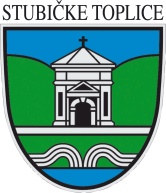 OPĆINA STUBIČKE TOPLICEVODIČ ZA GRAĐANEPRORAČUN U MALOMZA 2019. GODINUI PROJEKCIJA PRORAČUNA ZA 2020. I 2021. GODINUStudeni, 2018.Poštovane mještanke i mještani, S namjerom da Vam približimo općinske financije i što bolje Vas upoznam s najvažnijim dokumentom potrebnim za funkcioniranje naše općine, pripremili smo Proračun u malom za 2019. godinu. U ovom  dokumentu smo na, nadam se, jednostavan i slikovit način, prikazali najvažnije planirane godišnje prihode i primitke, te sve rashode i izdatke Općine. U kratkim smo crtama prikazali programe i aktivnosti u vezi korištenja općinskog novca u 2019. godini. Smatramo da će ovaj Proračun za sve stanovnike naše Općine osigurati najviši nivo javnih usluga. Posebno smo vodili računa o zadržavanju standarda javnih potreba građana, osobito u segmentu socijalnih prava i obrazovanja, ali smo isto tako zadržali visoki komunalni standard uređenja naše Općine. Svjesni da bez ulaganja nema napretka, osigurali smo i znatna sredstva za važna investicijska ulaganja, a to su: rekonstrukcija i modernizacija javne rasvjete, izrada projektne dokumentacije za izgradnju sportske dvorane te izgradnja reciklažnog dvorišta Stubičke Toplice. Kroz Proračun u malom ćete saznati više o mogućnostima i obvezama financiranja iz općinskog proračuna, što će se raditi u 2019. godini, koji su planirani projekti te na koji način će sredstva proračuna biti raspoređena.Svima nam je interes živjeti u zajednici koja se razvija i raste te nam je upravo to primarna zadaća. Želja nam je udovoljiti svim zahtjevima, no moramo biti svjesni da postoje ograničenja u novcu, kao i prioriteti koje moramo poštivati.Kroz ovaj mali vodič želimo Vam približiti naš rad te uvažiti sve inicijative koje mogu utjecati na poboljšanje standarda naše zajednice. Vaš načelnikJosip Beljak, dipl. ing. agr.Proračun Općine Stubičke Toplice za 2019. godinuŠto je proračun?Proračun je jedan od najvažnijih dokumenata koji se donosi na razini jedinice lokalne i područne (regionalne) samouprave  (JLP(R)S).Proračun je akt kojim se procjenjuju prihodi i primici te utvrđuju rashodi i izdaci JLP(R)S za proračunsku godinu. Sadrži i projekciju prihoda i primitaka te rashoda i izdataka za dvije godine unaprijed. Metodologija za izradu proračuna jedinice lokalne i područne (regionalne) samouprave propisana je Zakonom o proračunu (NN broj 87/08, 136/12, 15/15) i podzakonskim aktima kojima se regulira provedba Zakona, a to su ponajprije: Pravilnik o proračunskim klasifikacijama (NN 26/10 i 120/13), Pravilnik o proračunskom računovodstvu i Računskom planu (NN 124/14, 115/15, 87/16 i 3/18),  Zakon o fiskalnoj odgovornosti (Narodne novine 111/2018), Uredba o sastavljanju i predaji Izjave o fiskalnoj odgovornosti i izvještaja o primjeni fiskalnih pravila (Narodne novine, br. 78/11, 106/12, 130/13, 19/15, 119/15), Zakon o lokalnoj i područnoj (regionalnoj ) samoupravi (NN 33/01, 60/01, 129/05, 109/07, 125/08, 36/09, 150/11, 144/12, 19/13, 137/15, 123/17) te Upute Ministarstva financija za izradu proračuna.Kako se donosi proračun?Proračun donosi predstavničko tijelo JLP(R)S odnosno Općinsko vijeće najkasnije do konca tekuće godine za iduću godinu prema prijedlogu kojega utvrđuje načelnik. Ako se proračun ne donese u roku  slijedi privremeno financiranje, raspuštanje općinskog vijeća i prijevremeni izbori za Općinsko vijeće.Sadržaj proračunaOpći dio - račun prihoda i rashoda i račun financiranja koji obuhvaća prihode  i  primitke te rashode i izdatke po vrstama.Posebni dio – sadrži rashode i izdatke raspoređene po programima odnosno njihovim sastavnim dijelovima, aktivnostima i projektima, a iskazani su prema ekonomskoj i funkcijskoj klasifikaciji te izvorima financiranja potrebnim za njihovo provođenje. Također sadrži financijski plan proračunskih korisnika Dječji vrtić “Zvirek” Stubičke Toplice i Općinsku knjižnicu Stubičke Toplice. Plan razvojnih programa – to je strateško – planski dokument sastavljen za trogodišnje razdoblje kojim se ostvaruje dobra pretpostavka za povezivanje strateških dokumenta jedinice s proračunskim planiranjem, a sastoji se od ciljeva razvoja, mjera, veze s programskom klasifikacijom, veze s proračunom, pokazatelja rezultata i veze sa organizacijskom klasifikacijom.Obrazloženje proračuna - detaljniji opis programa uz navođenje općih i posebnih ciljeva koji se namjeravaju postići, zakonske osnove te pokazatelja uspješnosti.Proračunski korisniciDječji vrtić “Zvirek”, Stubičke Toplice, Mlinarska cesta 34Općinska knjižnica Stubičke Toplice, Stubičke Toplice, Viktora Šipeka 16Struktura prihoda i primitakaPrihodi poslovanjaPrihodi od poreza – obuhvaćaju poreze koji su isključivi prihod Općine Stubičke Toplice, a propisani su Odlukom o općinskim porezima (porez na potrošnju i porez na kuće za odmor), zajednički porez koji se dijeli između Županije i Općine (porez  na dohodak – udio općine je 60,00%) i porez na promet nekretnina koji je prihod proračuna Općine u 100% iznosu.Pomoći – tekuće i kapitalne pomoći iz državnog i županijskog proračuna, pomoći od ostalih subjekata unutar općeg proračuna, pomoći iz državnog proračuna temeljem prijenosa EU sredstava te pomoći proračunskim korisnicima iz proračuna koji im nije nadležan (obuhvaćaju sredstva općina i gradova te ministarstava namijenjenih programima i projektima općinskih proračunkih korisnika)Prihodi od imovine – Prihodi od financijske imovine (zatezne kamate i kamate na depozite po viđenju) i prihodi od nefinancijske imovine (zakup poslovnih objekata, koncesijska naknada, spomenička renta, pravo služnosti, naknada za zadržavanje nezakonito izgrađene zgrade u prostoru - legalizacija objekata)Prihodi od upravnih i administrativnih pristojbi i po posebnim propisima i naknada - boravišna pristojba, gradske i općinske upravne pristojbe, doprinosi za šume, sufinanciranje građana te ostali nespomenuti prihodi, komunalni doprinosi i komunalne naknade za stambeni i poslovni prostor te prihode proračunskih korisnika (sufinanciranje cijene vrtića od strane roditelja čija djeca borave u dječjem vrtiću te prihode od članarina i zakasnina)Prihodi od prodaje proizvoda i robe te pruženih usluga i prihodi od donacija – sastoje se od prihoda od pruženih usluga (prihod od naplate potrošnje vode  iz lokalnog vodovoda i prihod od usluga koje ostvaruje proračunski korisnik) te prihoda od tekućih  donacija koje uplaćuju pravne ili fizičke osobe  za realizaciju projekata proračunskih korisnika Kazne, upravne mjere i ostalo – obuhvaćaju prihode koji se ostvare naplatom troškova prisilne naplate i ostale prihode koji nisu zasebno spomenuti.Prihodi od prodaje nefinancijske imovinePrihodi od prodaje proizvedene dugotrajne imovine - prihodi od prodaje građevinskih objekata (prihod od prodaje stanova na kojima postoji stanarsko pravo, a koje korisnici otplaćuju u mjesečnim ratama i prihod od prodaje građevinskog objekta)Primici od financijske imovine i zaduženjaKreditna sredstva - u proračunu za 2019. godinu  planiraju se primici od financijske imovine i zaduživanja u iznosu 2.000.000,00 kn, a koji će se realizirati zaduženjem kod Hrvatske banke za obnovu i razvitak, Zagreb radi financiranja projekta “Modernizacija i rekonstrukcija javne rasvjete na području Općine Stubičke Toplice”. Raspoloživa sredstva iz prethodnog razdobljaVišak ili manjak iz prethodne godine - 	Općina je procijenila da će iz 2018. u 2019. godinu prenijeti manjak u iznosu od 500.000,00 kn, koji će pokriti viškom u razdoblju 2019. – 2020. godine. Od ukupno prenesenog manjka u iznosu 500.000,00 kn, u 2019. godini pokrit će se iznos od 250.000,00 kn. U 2020. godinu prenosi manjak od 250.000,00 kn, od čega će se iznos od 250.000,00 kn pokriti u cijelosti u toj godini.Struktura rashoda i izdatakaRashodi poslovanjaRashodi za zaposlene – obuhvaćaju bruto plaće službenika i namještenika Jedinstvenog upravnog odjela Općine Stubičke Toplice te zaposlenih u Dječjem vrtiću “Zvirek” Stubičke Toplice i u Općinskoj knjižnici Stubičke Toplice koji su proračunski korisnici, pripadajuće doprinose na plaće te ostale rashode za zaposlene. Materijalni rashodi – odnose se na rashode za izvršavanje programa i aktivnosti Općine i  proračunskih korisnika, a to su: rashodi za usluge koji obuhvaćaju komunalne usluge, usluge promidžbe i informiranja, zakupnine, usluge tekućeg i investicijskog održavanja građevinskih objekata i opreme, usluge telefona i pošte, računalne usluge i druge rashode; za održavanje zelenih površina, nerazvrstanih cesta, mostova, javne rasvjete, dječjih igrališta, lokalnog vodovoda. Nadalje slijede rashodi za materijal i energiju, a obuhvaćaju troškove uredskog materijala, literature, sredstava za čišćenje, radnu odjeću, troškove električne energije i sitnog inventara, za nabavu namirnica, didaktičke opreme, literature i plina za potrebe proračunskih korisnika te troškove materijala i dijelova za održavanje cesta, zelenih površina te javne rasvjete.  Naknade troškova zaposlenima  odnose se na naknade troškova prijevoza na posao i s posla, za službena putovanja i stručno usavršavanje zaposlenih.  Naknade troškova osobama izvan radnog odnosa (rashodi za podmirenje doprinosa u programu „Stručno usavršavanje za rad bez zasnivanja radnog odnosa“). Ostali nespomenuti rashodi poslovanja  sastoje se od naknada za rad predstavničkih i izvršnih tijela, radnih tijela predstavničkog tijela, povjerenstava, naknada za rad predsjedniku vijeća i zamjeniku načelnika, rashoda za proslavu Dana Općine. Također tu spadaju rashodi za reprezentaciju, premije osiguranja imovine, prijevoznih sredstava te zaposlenih.Financijski rashodi - rashodi za usluge platnog prometa, kamate za  primljene kredite i zajmove te ostali nespomenuti financijski rashodi koji nisu zasebno navedeni, za potrebe Općine i proračunskih korisnikaSubvencije - subvencioniranje kamate obrtnicima malim i srednjim poduzetnicima iz kreditnih programa po ugovorima te subvencije poljoprivrednicima u programima poticajaPomoći dane u inozemstvo i unutar općeg proračuna – tekuće pomoći proračunskim korisnicima drugih proračuna (rashodi za sufinanciranje potreba u školstvu te za javnu vatrogasnu postrojbu) Naknade građanima i kućanstvima na temelju osiguranja i druge naknade - rashodi koji se odnose na isplate u okviru Socijalnog programa, zdravstvene zaštite i obrazovanjaOstali rashodi – obuhvaćaju tekuće donacije za financiranje redovne djelatnosti udruga u okviru Programa javnih potreba u kulturi, sportu, socijalnoj zaštiti i zaštiti okoliša, donacije za financiranje rada političkih stranaka, za rad dobrovoljnih vatrogasnih društava u Strmcu Stubičkom i u naselju Pila, za funkcioniranje ureda i provedbu planiranih programa i aktivnosti Turističke zajednice te donaciju župi Sv. Josipa za izgradnju crkve.Rashodi za nabavu nefinancijske imovineRashodi za nabavu neproizvedene dugotrajne imovine– planirani su rashodi za kupovinu zemljišta pored osnovne škole na kojem će se  izgraditi parkiralište,  potrebno je isplatiti prodavatelju  preostalih 50%  ugovorenog  iznosa nakon izvršenog prijenosa vlasništva na Općinu Stubičke Toplice u pojedinačnom zemljišno knjižnom ispravnom postupku. b)  Rashodi za nabavu proizvedene dugotrajne imovine obuhvaćaju:- rashode za nabavu građevinskih objekata – investicije su predviđene Programom gradnje objekata i uređaja komunalne infrastrukture kao i Planom razvojnih programa Općine Stubičke Toplice (nerazvrstane ceste, most, pješački pločnik, javna rasvjeta, reciklažno dvorištete, potporni zid, kanali oborinske odvodnje te izrada projektne dokumentacije za izgradnju sportske dvorane)- rashode za nabavu  postrojenja  i opreme – (stroj za održavanje parkova, nadzemni hidrant, e-punionica za automobile, oprema za reciklažno dvorište, dječji vrtić nabavlja klima uređaj za kuhinju i elemente za dječje igralište, a općinska knjižnica nabavlja knjige) - rashode za nabavu nematerijalne proizvedene imovine (izrada izmjena i dopuna prostornog plana)c) Rashodi za dodatna ulaganja na nefinancijskoj imovini - obuhvaćaju dodatna ulaganja na građevinskim objektima (oblaganje obale športsko rekreacijskog jezera „Jarki“  kamenom radi erozije obale).Izdaci za financijsku imovinu i otplate zajmovaunutar programa javne rasvjete planirana je aktivnost otplata glavnice kredita za projekt rekonstrukcija i modernizacija javne rasvjete. Važno je znati!Jedno od najvažnijih načela proračuna je da isti mora biti uravnotežen, a to znači da ukupna visina planiranih prihoda mora biti istovjetna ukupnoj visini planiranih rashoda.                                                                                          IZVORI FINANCIRANJAOdređeni rashodi mogu se financirati isključivo iz određenih prihoda - namjenski prihodi.Prihodi od prodaje imovine - koriste se za financiranje kapitalnih ulaganja – investicija i za pokriće troškova stanovanja socijalno ugroženih osoba s područja Općine Komunalni doprinos - koristi se za financiranje gradnje objekata i uređaja komunalne infrastrukture.Komunalna naknada - koristi se za održavanje objekata i uređaja komunalne infrastrukture.Naknada za zadržavanje nezakonito izgrađene zgrade u prostoru – koristi se za za poboljšanje infrastrukturne opremljenosti na području općineKoncesijska naknada - koristi se za financiranje gradnje objekata i uređaja komunalne infrastrukture.Boravišna pristojba – za program razvoja turizma na području Općine Stubičke TopliceNamjenski primici od zaduživanja – kreditno zaduživanje za projekt rekonstrukcija i modernizacija javne rasvjeteNenamjenski prihodi ili opći prihodi (porezi, zakupnine, prihodi od pristojbi i ostali prihodi) - koriste se za financiranje svih vrsta rashoda za potrebe proračunskih korisnika, Općinskog vijeća, za funkcioniranje Općine, za ekonomske poslove, za javni red i sigurnost, za pokriće nedostataka komunalnih prihoda u održavanju komunalne infrastrukture, za zaštitu okoliša, za unapređenje stanovanja i zajednice, za sufinanciranje redovnog rada udruga u kulturi, sportu, socijalnoj zaštiti te zaštiti okoliša; za pokroviteljstvo održavanja  manifestacija kulturnog i sportskog sadržaja, za realizaciju Socijalnog programa i zdravstvene zaštite te za predškolsko i osnovnoškolsko obrazovanje. Pomoći – tekuće i kapitalne pomoći iz državnog i županijskog proračuna, pomoći od ostalih subjekata unutar općeg proračuna, pomoći iz državnog proračuna temeljem prijenosa EU sredstava te pomoći proračunskim korisnicima iz proračuna koji im nije nadležan (obuhvaćaju sredstva općina i gradova te ministarstava namijenjenih programima i projektima općinskih proračunskih korisnika). Sredstva pomoći koriste se za financiranje točno određenih tekućih aktivnosti i kapitalnih projekata, a stjeću se prijavom istih na natječaje europskih i drugih fondova te iz državnog proračuna.Kako se Općina može zaduživati?Općina se može dugoročno i kratkoročno zaduživati. Dugoročno zaduživanje :- isključivo za kapitalne investicije - investicija treba biti planirana u Proračunu te je  potrebna prethodna suglasnost Općinskog vijeća i Suglasnost Vlade RH. Ukupan opseg zaduživanje (godišnja obveza anuiteta po zaduženju Općine kao i anuiteta po danim jamstvima i suglasnostima (trgovačkim društvima i ustanovama Općine) ne smije prelaziti 20% prihoda proračuna (bez prihoda od domaćih i stranih pomoći, donacija, sufinanciranja građana). Navedeno ograničenje ne odnosi se na projekte koji se sufinanciraju iz pretpristupnih programa I fondova EU i na projekte iz područja unapređenja energetske učinkovitosti. Kratkoročno zaduživanje:To je zaduživanje unutar jedne godine, nije potrebna suglasnosti Ministarstva financija, namjena je za premošćivanje jaza nastalog zbog različite dinamike priljeva sredstava i dospijeća obveza.Izvještavanje o izvršenju proračuna Pravilnikom o polugodišnjem i godišnjem izvještaju o izvršenju proračuna (Narodne novine 24/2013 i 102/2017) propisuju se sadržaj i obveznici izrade polugodišnjeg i godišnjeg izvještaja o izvršenju proračuna. Polugodišnji izvještaj o izvršenju Proračuna: Općinski načelnik istog dostavlja Općinskom vijeću najkasnije do 15. rujna tekuće proračunske godine. Godišnji izvještaj o izvršenju Proračuna: Općinski načelnik istog dostavlja Općinskom vijeću najkasnije do 1. lipnja tekuće proračunske godine.Da li se proračun može mijenjati?Proračun nije “statičan” akt već se, sukladno Zakonu, može mijenjati tijekom proračunske godine   “rebalans”. Procedura izmjene proračuna istovjetna je proceduri njegova donošenja, “rebalans” predlaže Načelnik, a donosi ga Općinsko vijeće.PRORAČUN OPĆINE STUBIČKE TOPLICE ZA 2019. I PROJEKCIJE ZA 2020. I 2021. GODINUProračun Općine Stubičke Toplice za 2018. godinu (3. izmjena)15.208.675,20 knProračun Općine Stubičke Toplice za 2019. godinu 20.062.255,00 knProjekcija proračuna za 2020. godinu14.923.990,00 knProjekcija proračuna za 2021. godinu14.621.710,00 knGrafikon 1: Proračun Općine Stubičke Toplice za 2019. i projekcije za 2020. i 2021. godinuPRIHODI PRORAČUNAPLANIRANI PRIHODI POSLOVANJA  ZA 2019. GODINU IZNOSE: 17.970.255,00 knPrihodi od poreza – 5.920.000,00 knPomoći iz inozemstva i od subjekata unutar općeg proračuna – 9.253.240,00 knPrihodi od imovine – 220.510,00 knPrihodi od upravnih i administrativnih pristojbi, pristojbi po posebnim propisima i naknada – 2.121.005,00 knPrihodi od prodaje proizvoda i robe te pruženih usluga i prihodi od donacija- 289.000,00 knKazne, upravne mjere i ostali prihodi – 166.500,00 knPLANIRANI PRIHODI OD PRODAJE NEFINANCIJSKE IMOVINE  ZA 2019. GODINU IZNOSE:  92.000,00 knPrihodi od prodaje građevinskih objekata – 92.000,00 knPLANIRANI PRIMICI OD ZADUŽIVANJA ZA 2019. GODINU IZNOSE: 2.000.000,00 knPrimici od zaduživanja – 2.000.000,00 knGrafikon 2.: Udio pojedine vrste prihoda i primitaka u ukupnim prihodima i primicima  proračunaRASHODI PRORAČUNAPLANIRANI RASHODI POSLOVANJA ZA 2019. GODINU IZNOSE:   9.317.685,00 kn  Rashodi za zaposlene – 3.568.260,00 knMaterijalni rashodi – 3.473.815,00 knFinancijski rashodi – 74.010,00 knSubvencije – 35.000,00 knPomoći – 363.200,00 knNaknade građanima i kućanstvima na temelju osiguranja i druge naknade – 697.000,00 knOstali rashodi – 1.106.400,00 knPLANIRANI RASHODI ZA NABAVU NEFINANCIJSKE IMOVINE ZA 2019. GODINU IZNOSE: 10.394.570,00 kn	Rashodi za nabavu neproizvedene dugotrajne imovine – 57.000,00 knRashodi za nabavu proizvedene dugotrajne imovine – 10.336.070,00 knRashodi za dodatna ulaganja na nefinancijskoj imovini – 1.500,00 knIZDACI ZA FINANCIJSKU IMOVINU I OTPLATE ZAJMOVA ZA 2019. GODINU IZNOSE: 200.000,00 knIzdaci za otplatu glavnice primljenih kredita i zajmova – 200.000,00 knGafikon 3.: Udio pojedine vrste rashoda i izdataka u ukupnim rashodima i izdacima ( u mil. kn)POSEBNI DIO PRORAČUNAOBRAZLOŽENJE PLANIRANIH RASHODA I IZDATAKA ZA 2019. GODINUOpćinsko vijeće – 262.300,00 knRedovan rad Općinskog vijeća (planiranje sredstava za usluge promidžbe i informiranja, za naknade za rad Općinskog vijeća i njegovih radnih tijela,  naknade članovima povjerenstava, naknade za rad  predsjedniku vijeća i zamjeniku načelnika, za obilježavanje Dana općine te za donacije političkim strankama koje imaju svoje zastupnike u Općinskom vijeću odnosno nezavisnom vijećniku) Jedinstveni upravni odjel – 2.050.960,00 knZajednički troškovi Jedinstvenog upravnog odjela (planiranje sredstava za financiranje rashoda za zaposlene, za materijal i energiju, rashoda za usluge, ostalih  nespomenutih rashoda poslovanja te financijskih rashoda)Stručno osposobljavanje za rad bez zasnivanja radnog odnosaNabava opreme za potrebe Jedinstvenog upravnog odjelaObavljanje poslova poljoprivrednog redara – rashodi za plaćuZapošljavanje u javnom radu - rashodi za plaćuJavni red i sigurnost – 546.000,00 knRazvoj vatrogastva i pružanje zaštite od požara (planiranje sredstava za tekuće donacije   DVD-u Strmec Stubički i DVD-u Pila, za tekuće pomoći radu Javne vatrogasne postrojbe u Zaboku, za nabavu i montažu nadzemnih hidranata),civilna zaštita (planiranje sredstava za provođenje aktivnosti Civilne zaštite),zaštita i spašavanje (planiranje sredstava za tekuće donacije Hrvatskoj gorskoj službi spašavanja - Stanica Krapina)zaštita imovne (planiraju se novčana sredstva za nabavu sustava tehničke zaštite, odnosno biti će nabavljene i postavljene nadzorne kamere)Ekonomski poslovi – 463.700,00 knPoticanje u poljoprivredi (planiranje sredstava za subvencioniranje poljoprivredne proizvodnje, za provođenje sustavne dezinsekcije i deratizacije te za  poslove higijeničarske službe)razvoj malog i srednjeg poduzetništva (planiranje sredstava za subvencioniranje kamata na poduzetničke kredite obrtnicima, malim i srednjim poduzetnicima te članarina udruzi Lokalna akcijska grupa),promicanje i razvoj turizma (planiranje sredstava za provođenje turističke promidžbe putem Turističke zajednice Općine,  tekuće održavanje ribarske kućice i pomoćnih građevina, pokroviteljstvo manifestacije „Gljivarenje v Stubakima“)športsko rekreacijsko jezero „Jarki“ – (planiranje sredstva za sanaciju obale jezera)Komunalna djelatnost – 4.866.000,00 kntekuće održavanje građevinskih objekata (planiranje sredstava za tekuće održavanje drvene kućice u parku vozača, mjesnog i vatrogasnog doma u naselju Pila te  mjesnog i vatrogasnog domu u Strmcu Stubičkom)održavanje i proširenje komunalne infrastrukture (planiranje sredstava za usluge tekućeg i investicijskog održavanje javnih puteva, nerazvrstanih cesta i mostova, za čišćenje snijega na istima, za izgradnju NC “Zeleni gaj”, za izgradnju nerazvrstane ceste “dio Strmečke prema groblju”, za izgradnju puta prema budućem autobusnom kolodvoru, za izgradnju potpornog zida u Strmcu Stubičkom uz k.č. br. 2582/1 k.o. Strmec Stubički, za izgradnju kanala oborinske odvodnje te za rekonstrukciju prometne površine za poboljšanje sigurnosti prometa u ulici Vladimira Nazora, za asfaltiranje dijela NC ulica Brezina, za pojačano održavanje mosta prema naselju Pihaći)izgradnja groblja s pratećim građevinama u Strmcu Stubičkom (planiraju se sredstava  za slučaj nepredvidivih troškova u projektu, obzirom na to da se isti prolongira do daljnjeg)proširenje “Parka vozača Pila” (planiraju se sredstva za građevinske i elektromontažne radove na rekonstrukciji dalekovoda na lokaciji „Parka vozača Pila“ za nabavu dijela materijala te za izradu idejnog rješenja i drugih radnji potrebnih za za ishođenje dozvola za izgradnju turističkog odmorišta u „Parku vozača Pila“)Zaštita okoliša – 4.191.000,00 knkanalizacijski sustav (održavanje kanalizacijskog sustava u zgradama javne namjene),parkovi  (planiranje sredstava za nabavu materijala i usluga za uređenje i održavanje parkova i zelenih površina te za nabavu strojeva i opreme za uređenje parkova, fontane, javnog sata, urbane opreme, oglasnih panoa te autobusnih nadstrešnica kao i postavu autobusnih nadstrešnica)gospodarenje otpadom (planiranje sredstava za materijal za čišćenje cesta, za plaćanje naknade za smanjenje količine miješanog komunalnog otpada, za projekt “Zeleni gupčev kraj”, izgradnju reciklažnog dvorišta te za nabavu spremnika za odvojeno prikupljanje otpada),planiranje sredstava donacije udrugama za zaštitu okoliša (planiraju se sredstva za rad udruga čija je djelatnost zaštita okoliša)punionica za električna vozila (planirana su sredstva za instaliranje e-punionice za električna vozila  na lokaciji tržnica.Unapređenje stanovanja i zajednice – 2.753.750,00 knopskrba pitkom vodom (planiranje sredstava za uslugu tekućeg i investicijskog održavanja lokalnog vodovoda Sljeme-Pila-Strmec Stubički, za laboratorijsko ispitivanje vode te za proširenje mreže navedenog lokalnog vodovoda),javna rasvjeta (funkcioniranje javne rasvjete odnosno planiranje sredstava za materijal i uslugu za održavanje javne rasvjete, planiranje sredstava za podmirenje troškova potrošnje električne energije, proširenje mreže javne rasvjete te za rekonstrukciju i modernizaciju javne rasvjete s ciljem dobivanja energetski održive i ekološki prihvatljive javne rasvjete, planiranje sredstava za otplatu kredita odnosno glavnice i kamata za projekt modernizacija i rekonstrukcija javne rasvjete na području Općine Stubičke Toplice )dječja igrališta (planiranje sredstava za tekuće i investicijsko održavanje dječjih igrališta na području općine te za uređenje dječjih igrališta nabavom i montažom novih sprava)prostorno planiranje (planiranje sredstava za geodetsko katastarske usluge te provođenje postupka izmjene i dopune prostornog plana Općine)urbana oprema (planiraju se sredstva za nabavu pametne klupe)Rekreacija, kultura, religija – 586.750,00 knJavne potrebe u sportu (podupiranje rada i projekata udruga u sportu sukladno rezultatima natječaja, te pokroviteljstvo sportskih manifestacija)javne potrebe u kulturi (donacije sredstava za rad udrugama u kulturi, planiranje sredstava za pokroviteljstvo izložbi i manifestacija, planiranje sredstva za tekuće održavanje prostora Općinske knjižnice Stubičke Toplice te planiranje sredstava za financiranje rada Općinske knjižnice za rashode za zaposlene, materijalne rashode, financijske rashode te rashode za nabavu nefinancijske imovine)javne potrebe u religiji (donacija Župi Sv. Josipa Stubičke Toplice za izgradnju crkve)proračunski korisnik Općinska knjižnica Stubičke Toplice (sukladno odredbama Članka 48. Zakona o proračunu, u proračun Općine Stubičke Toplice uključeni su vlastiti i namjenski prihodi proračunskog korisnika sukladno ekonomskoj, programskoj, funkcijskoj, organizacijskoj i lokacijskoj klasifikaciji).Obrazovanje – 3.599.395,00 kn predškolsko obrazovanje (planiranje dijela sredstava za rad proračunskog korisnika Dječji vrtić “Zvirek” i to za plaće zaposlenih te za materijalne rashode, za uslugu bojanja zidova u sobama dječjeg vrića, za darove djeci za Sv. Nikolu, plaćanje članarine za članstvo u sustavu Eko-vrtić),osnovnoškolsko obrazovanje (planiranje sredstava za tekuće pomoći Osnovnoj školi, za nabavu školskih udžbenika, za darove djeci za Sv. Nikolu, plaćanje članarine za članstvo u sustavu Eko-škole i  članstvo u projektu “Grad/Općina-prijatelj djece” , za prijevoz učenika osnovne škole)sportska dvorana (planiraju se sredstva za izradu projektne dokumentacije za izgradnju dvorane)parkiralište pored zgrade osnovne škole (planira se kupovina zemljišta pored osnovne škole na kojem će se  izgraditi parkiralište,  potrebno je isplatiti prodavatelju  preostalih 50%  ugovorenog  iznosa nakon izvršenog prijenosa vlasništva na Općinu Stubičke Toplice u pojedinačnom zemljišno knjižnom ispravnom postupku, a također se planiraju sredstva za radove pripreme terena za izgradnju parkiralištasrednješkolsko obrazovanje (pomoć u nabavi informatičke i ostale opreme Srednjoj školi u Zaboku)proračunski korisnik Dječji vrtić “Zvirek” (sukladno odredbama Članka 48. Zakona o proračunu, u proračun Općine Stubičke Toplice uključeni su vlastiti i namjenski prihodi proračunskog korisnika sukladno ekonomskoj, programskoj, funkcijskoj, organizacijskoj i lokacijskoj klasifikaciji).Socijalna zaštita – 552.400,00 knSocijalna skrb i druge pomoći (planiranje sredstava za podmirenje troškova stanovanja socijalno ugroženim obiteljima i samcima, za financiranje školske kuhinje socijalno ugroženoj djeci i za treće dijete u obitelji, a koji su polaznici Osnovne škole, za pogrebne troškove, za poklon pakete povodom blagdana Uskrsa i Božića, za jednokratnu pomoć za novorođenče, za stipendije učenicima i studentima, sufinanciranje troškova prijevoza učenika srednjih škola i studenata, za sufinanciranje smeštaja učenika srednjih škola u učeničke domove, financijska pomoć za odlazak učenika na natjecanja, prijevoz pokojnika ta ostale naknade građanima i kućanstvima),Crveni križ (planiranje sredstava za redovnu djelatnost Crvenog križa)Donacije udrugama (planiranje sredstava za sufinanciranje projekata udruga i ostalih organizacija civilnog društva u području socijalne skrbi)Javne potrebe i usluge u zdravstvu – 40.000,00 knDodatne usluge u zdravstvu (planiranje sredstava za sufinanciranje rada logopedske službe i sličnih programa za djecu s poteškoćama u razvoju)Ovdje je prikazan sažetak Proračuna Općine Stubičke Toplice za 2019. godinu i projekcije za 2020. i 2021. godinu, a kompletan Proračun koji sadrži opći i posebni dio unutar kojeg se nalaze projekti i aktivnosti objavljen je u Službenom glasniku Krapinsko - zagorske županije br. 52A od 14. prosinca 2018. godine te na web stranici Općine:  http://www.stubicketoplice.hr/stranica/proracun-i-pratece-odlukeBROJ GLAVENAZIVPLAN 2018. (3. IZMJENA)PLAN 2019.PROJEKCIJA 2020.PROJEKCIJA 2021.05OPĆINSKO VIJEĆE292.700,00262.300,00262.300,00312.300,00REDOVAN RAD292.700,00262.300,00262.300,00312.300,0010JEDINSTVENI UPRAVNI ODJEL2.168.474,192.050.960,001.985.950,002.037.150,00ZAJEDNIČKI TROŠKOVI JUO2.034.884,191.938.560,001.873.550,001.924.750,00STRUČNO OSPOSOBLJAVANJE BEZ ZASNIVANJA RADNOG ODNOSA12.700,0013.000,0013.000,0013.000,00NABAVA OPREME ZA POTREBE JUO51.950,0015.000,0015.000,0015.000,00OBAVLJANJE POSLOVA POLJOPRIVREDNOG REDARA42.040,0036.200,0036.200,0036.200,00ZAPOŠLJAVANJE U JAVNOM RADU26.900,0048.200,0048.200,0048.200,0015JAVNI RED I SIGURNOST289.100,00546.000,00381.000,00384.000,00RAZVOJ VATROGASTVA I PRUŽANJE ZAŠTITE OD POŽARA285.100,00512.000,00347.000,00350.000,00CIVILNA ZAŠTITA0,005.000,005.000,005.000,00ZAŠTITA I SPAŠAVANJE4.000,004.000,004.000,004.000,00ZAŠTITA IMOVINE0,00 25.000,0025.000,0025.000,0020EKONOMSKI POSLOVI359.580,00463.700,00463.700,00463.700,00POTICANJE U POLJOPRIVREDI90.300,0090.000,0090.000,0090.000,00RAZVOJ MALOG I SREDNJEG PODUZETNIŠTVA34.000,0040.000,0040.000,0040.000,00PROMICANJE I RAZVOJ TURIZMA235.280,00333.700,00333.700,00333.700,0025KOMUNALNA DJELATNOST1.994.240,004.866.000,001.883.000,001.608.000,00ODRŽAVANJE GRAĐEVINSKIH OBJEKATA8.900,0026.000,0023.000,0023.000,00ODRŽAVANJE I PROŠIRENJE KOMUNALNE INFRASTRUKTURE1.954.090,004.760.000,001.850.000,001.475.000,00IZGRADNJA GROBLJA S PRATEĆIM GRAĐEVINAMA U STRMCU STUBIČKOM0,0010.000,0010.000,0010.000,00PROŠIRENJE “PARKA VOZAČA PILA”31.250,0070.000,000,00100.000,0030ZAŠTITA OKOLIŠA444.800,004.191.000,00234.000,00223.000,00KANALIZACIJSKI SUSTAV500,002.000,002.000,002.000,00PARKOVI292.900,00215.000,00195.000,00185.000,00GOSPODARENJE OTPADOM126.400,003.901.000,007.000,006.000,00PUNIONICA ZA ELEKTRIČNA VOZILA0,0043.000,000,000,00DONACIJE UDRUGAMA ZA ZAŠTITU OKOLIŠA25.000,0030.000,0030.000,0030.000,0035USLUGE UNAPREĐENJA STANOVANJA I ZAJEDNICE2.665.100,002.753.750,00586.000,00756.000,00OPSKRBA PITKOM VODOM143.000,00125.000,00125.000,00125.000,00JAVNA RASVJETA2.438.300,002.405.000,00391.000,00561.000,00DJEČJA IGRALIŠTA33.100,0035.000,0035.000,0035.000,00PROSTORNO PLANIRANJE9.000,00163.750,0015.000,0015.000,00URBANA OPREMA-PAMETNA KLUPA26.000,0025.000,0020.000,0020.000,00RAZVOJ INFRASTRUKTURE ŠIROKOPOJASNOG PRISTUPA15.700,000,000,000,0040REKREACIJA, KULTURA, RELIGIJA843.790,00586.750,00580.050,00580.650,00JAVNE POTREBE U SPORTU148.900,00150.000,00150.000,00150.000,00JAVNE POTREBE U KULTURI267.940,00282.750,00276.050,00276.650,00JAVNE POTREBE U RELIGIJI120.000,00120.000,00120.000,00120.000,00PRORAČUNSKI KORISNIK OPĆINSKA KNJIŽNICA STUBIČKE OTPLICE306.950,0034.000,0034.000,0034.000,0045OBRAZOVANJE5.434.310,563.599.395,007.705.590,007.664.510,00PREDŠKOLSKO OBRAZOVANJE1.006.800,001.120.300,001.093.300,001.059.500,00OSNOVNA ŠKOLA2.742.450,00675.000,004.946.000,004.946.000,00SREDNJA ŠKOLA0,001.000,001.000,001.000,00PRORAČUNSKI KORISNIK DJEČJI VRTIĆ “ZVIREK”1.685.060,561.803.095,001.665.290,001.658.010,0050SOCIJALNA ZAŠTITA488.400,00552.400,00552.400,00552.400,00SOCIJALNA SKRB I DRUGE POMOĆI403.000,00480.000,00480.000,00480.000,00CRVENI KRIŽ49.400,0037.400,0037.400,0037.400,00OBITELJSKI CENTAR0,000,000,000,00DONACIJE UDRUGAMA36.000,0035.000,0035.000,0035.000,0055JAVNE POTREBE I USLUGE U ZDRAVSTVU36.500,0040.000,0040.000,0040.000,00DODATNE USLUGE U ZDRAVSTVU36.500,0040.000,0040.000,0040.000,00U K U P N O :U K U P N O :15.016.994,7519.912.255,0014.673.990,0014.621.710,00